Four Seasons Mountain Collection Embraces Wellness Through Transformative Travel ExperiencesMay 8, 2018,  Toronto, Canada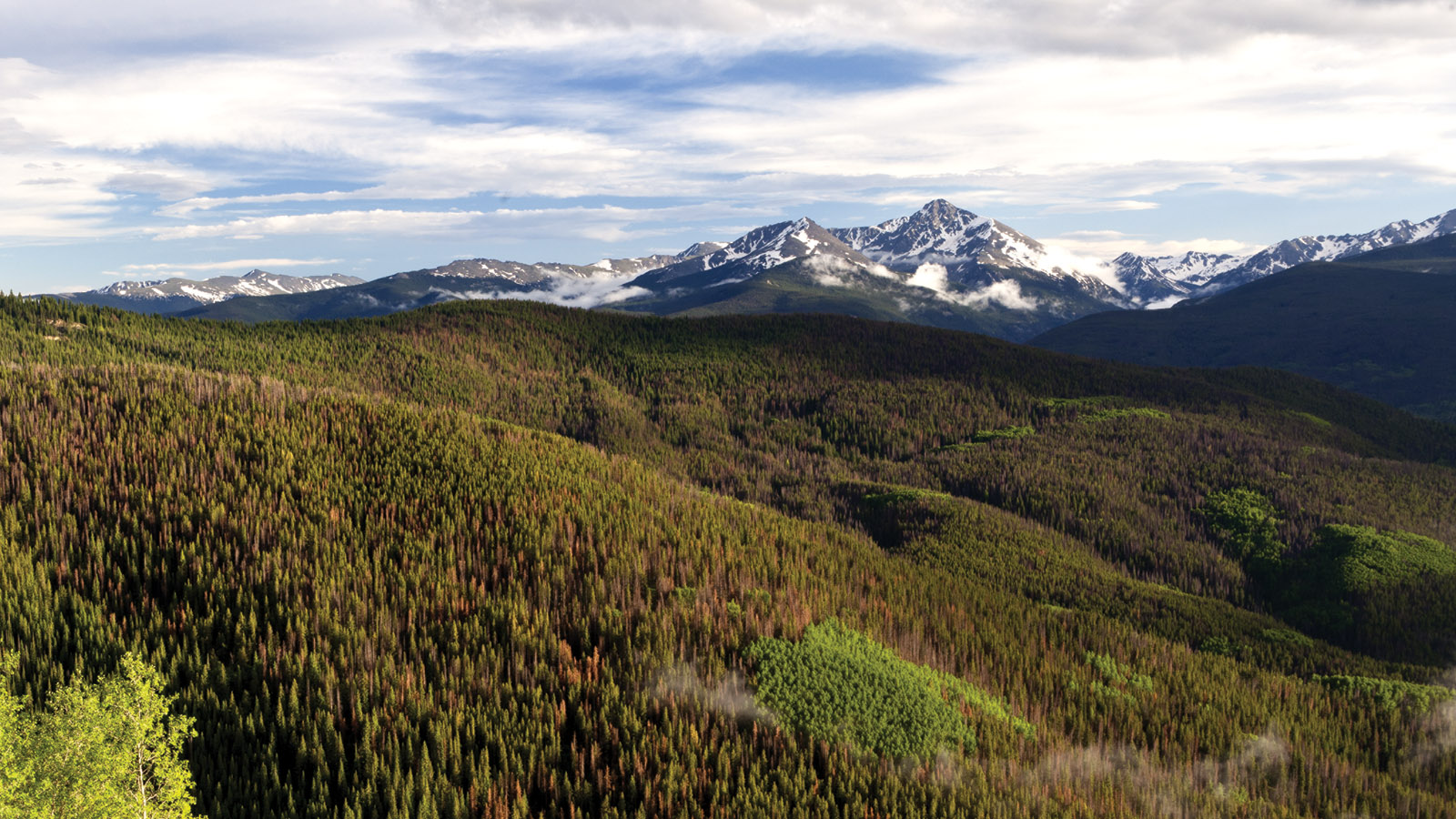 With the increasing individuality of the modern luxury traveller, 
    
     Four Seasons
     Mountain Collection including 
    
     Four Seasons
     Resort and Residences Jackson Hole, 
    
     Four Seasons
     Resort Rancho Encantado Santa Fe, 
    
     Four Seasons
     Resort and Residences Vail and 
    
     Four Seasons
     Resort and Residences Whistler offers a variety of immersive ways to experience the world’s most breathtaking mountain resorts through transformative travel.Listed as one of the 2018 global wellness trends by the Global Wellness Summit, transformative travel is described as “travel that challenges people on a deeply personal level, creating emotion through the powerful medium of storytelling.” From wildlife safaris to equine therapy, “mountain cures” and wellness wilderness, the Collection’s transformative experiences allow guests to explore what wellness means to them, in an awe-inspiring mountain setting.
    
     Four Seasons
     Resort and Residences Jackson Hole: Wildlife Safari  Practice the art of stillness on a wildlife safari in what’s considered America’s Serengeti. Led by the dedicated naturalist team at 
   
    Four Seasons
    Resort and Residences Jackson Hole, experience a customised full or half day expedition in Grand Teton or Yellowstone National Park. Safely and comfortably view magnificent creatures in their natural habitat, beyond the highways and in remote areas. Along the way, learn about the flora and fauna, geology and history of this significant ecosystem, and have the opportunity to view elk, moose, mule deer, bison, bears, wolves, bighorn sheep, bald eagles, river otters, trumpeter swans, owls and other rare birds.
    
     Four Seasons
     Resort Rancho Encantado Santa Fe: Year of YouThe Year of You retreat at 
   
    Four Seasons
    Resort Rancho Encantado offers a unique and experiential journey designed for couples and individuals that want to transform the way they live, love and lead. The retreat combines the Resort’s indulgent and rejuvenating amenities with the immersive EQUUS Experience, an innovative and award-winning program that engages horses to support powerful learning and self-discovery for participants. Designed and facilitated by personal development and leadership mentors Kelly Wendorf and Scott Strachan, the experience can lead to lasting breakthroughs for individuals and couples, as they learn how to create safety and trust, the art of being present, and the power of thoughts, beliefs and intention.
    
     Four Seasons
     Resort and Residences Vail: Mountain CuresAs the only Forbes Five-Star Spa in the Vail Valley, the Spa at 
   
    Four Seasons
    Resort and Residences Vail offers guests the opportunity to relax, renew and restore well-being. Results-oriented and organic treatments focus on preserving the delicate balance of hydration and nourishment – especially important in this alpine climate. The Resort’s Mountain Cures, a series of Colorado and mountain-inspired treatments, are certain to aid in sleep, altitude adjustment and boosting energy while in Vail.
    
     Four Seasons
     Resort and Residences Whistler: Wellness WildernessLift off from Whistler in a helicopter and fly over Canada’s largest, southernmost ice cap to explore an evolving world of ice and snow. Enchanting natural ice sculptures, ice flows and gentle slides will transport guests from one grand hall to the next. Be lead through a labyrinth of chambers of aqua-blue magnificence, then sit for a moment to take-in the natural blue ambient light. This fully guided ice cap interpretive tour will leave guests wanting more as the experienced, informative guide explains glacier dynamics and introduces the Resort’s project, the “Ice Cap Research Initiative,” and how Head-Line Mountain Holidays is working to better understand and impart knowledge of these ice fields to the broader community.About 
    
     Four Seasons
     Mountain ResortsIn addition to world-class skiing and epic summer adventures, each 
   
    Four Seasons
    Mountain Resort offers the ultimate wellness getaway in an enviable location, as well as fine dining, luxurious spa retreats, après ski offerings, and new, one-of-a-kind experiences. With the Resorts’ signature amenities and renowned personalised service, 
   
    Four Seasons
    Resort and Residences Vail, 
   
    Four Seasons
    Resort Rancho Encantado Santa Fe, 
   
    Four Seasons
    Resort and Residences Whistler and 
   
    Four Seasons
    Resort and Residences Jackson Hole are in a class of their own among mountain destinations.RELATEDPRESS CONTACTS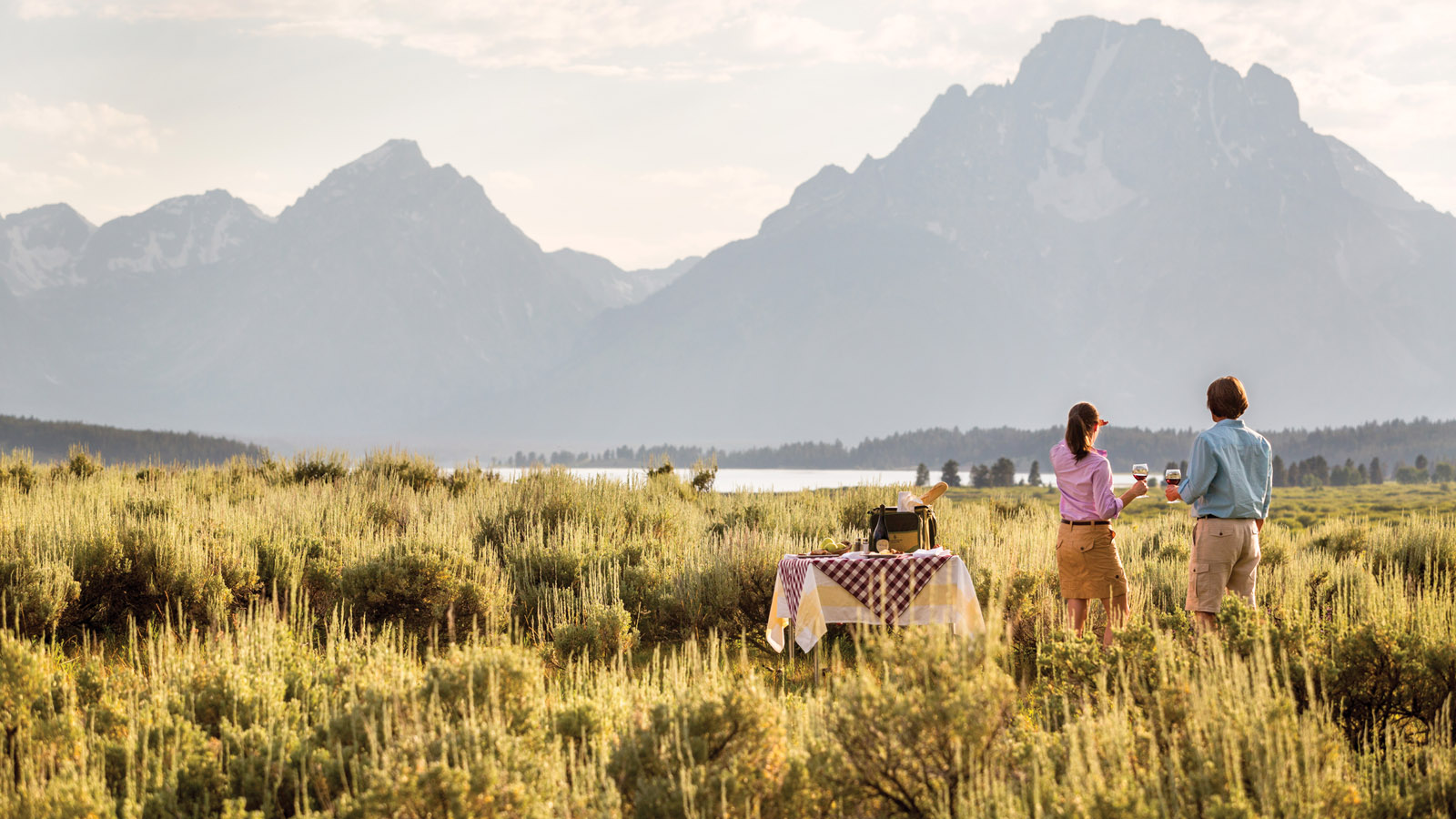 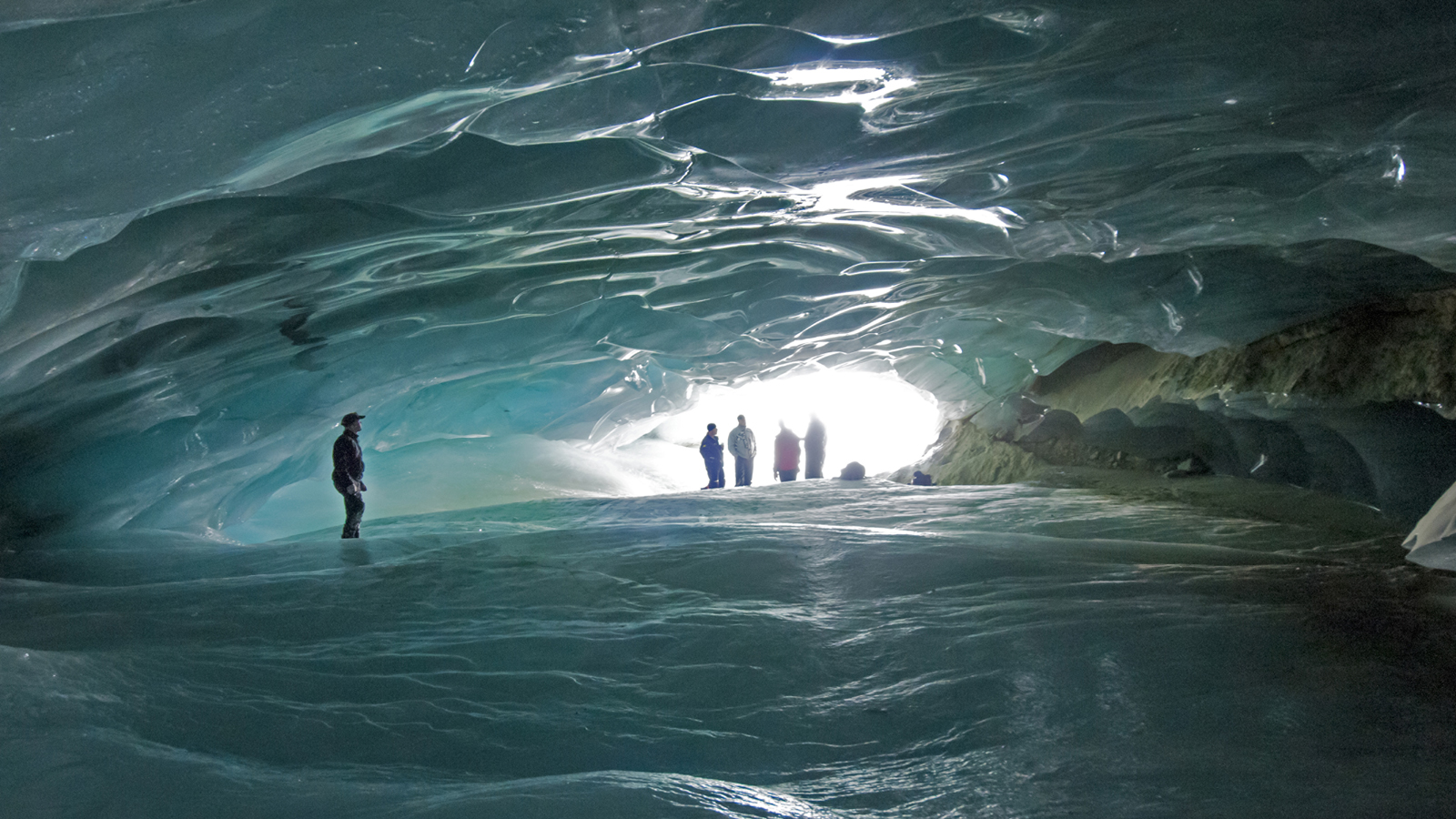 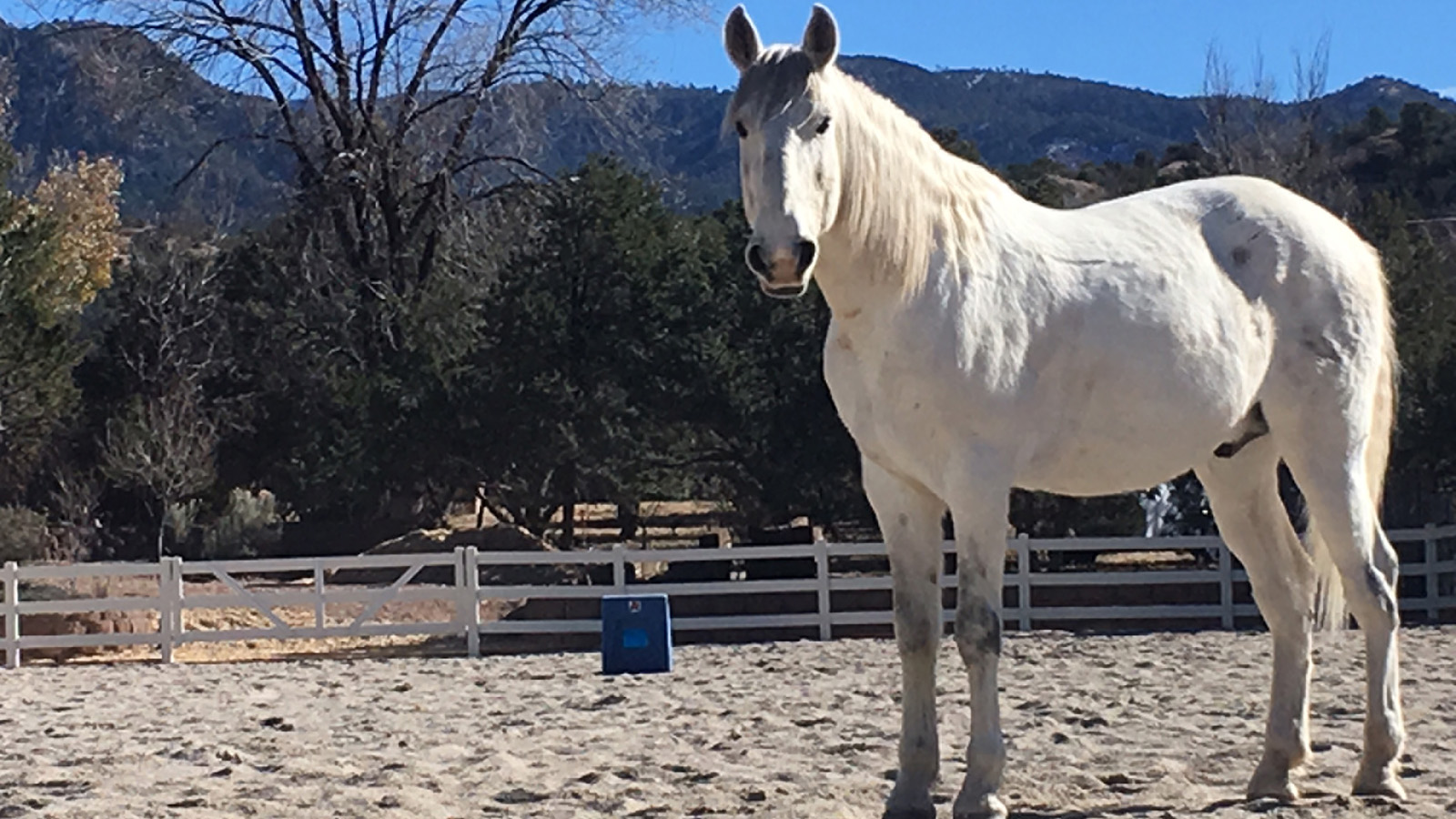 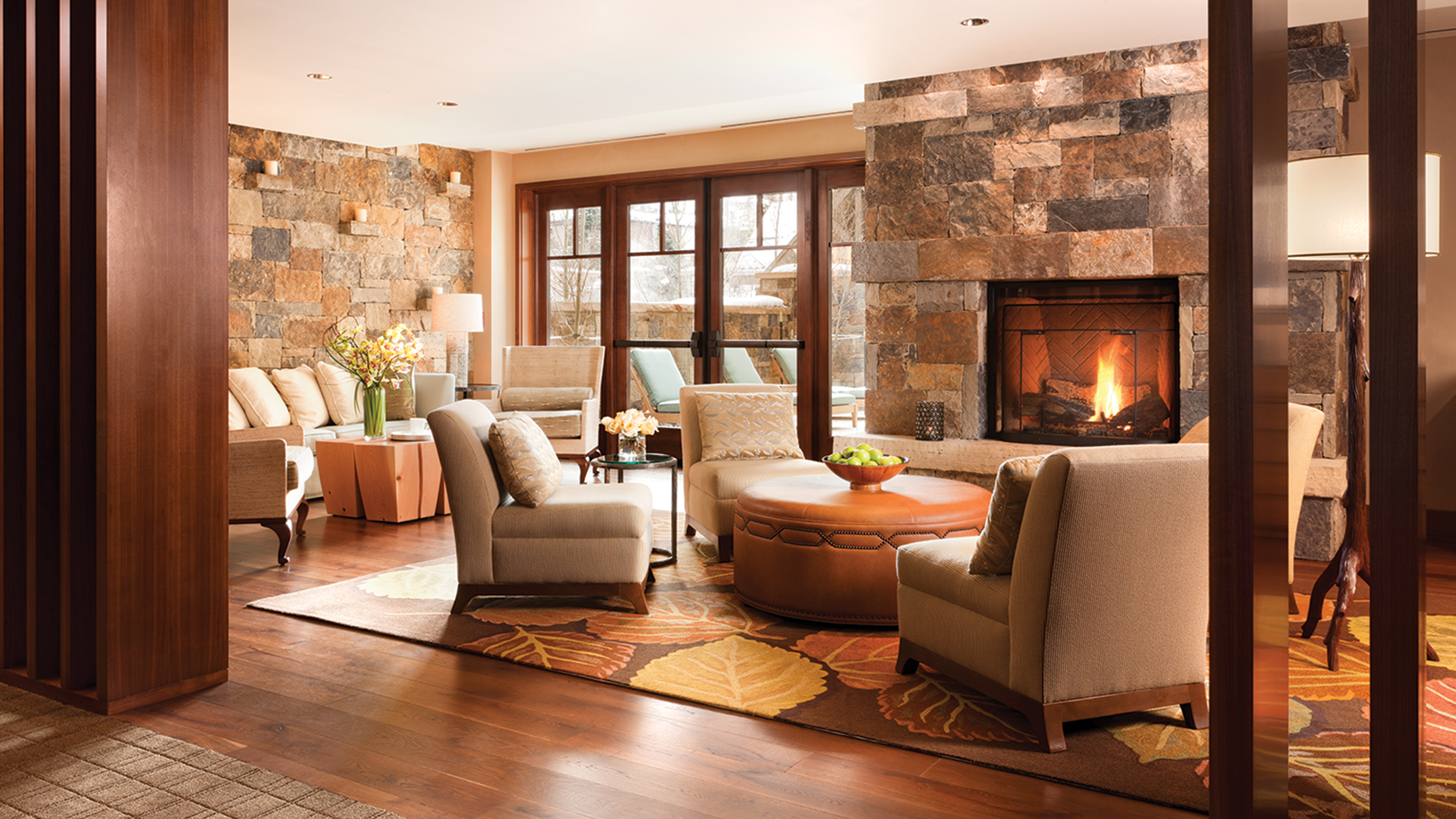 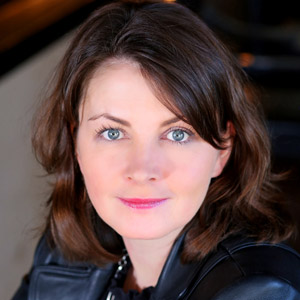 May 7, 2018,  Vail, U.S.A.Four Seasons Resort and Residences Vail Announces New General Manager Meredith Macfarlane https://publish.url/vail/hotel-news/2018/new-gm-meredith-macfarlane.html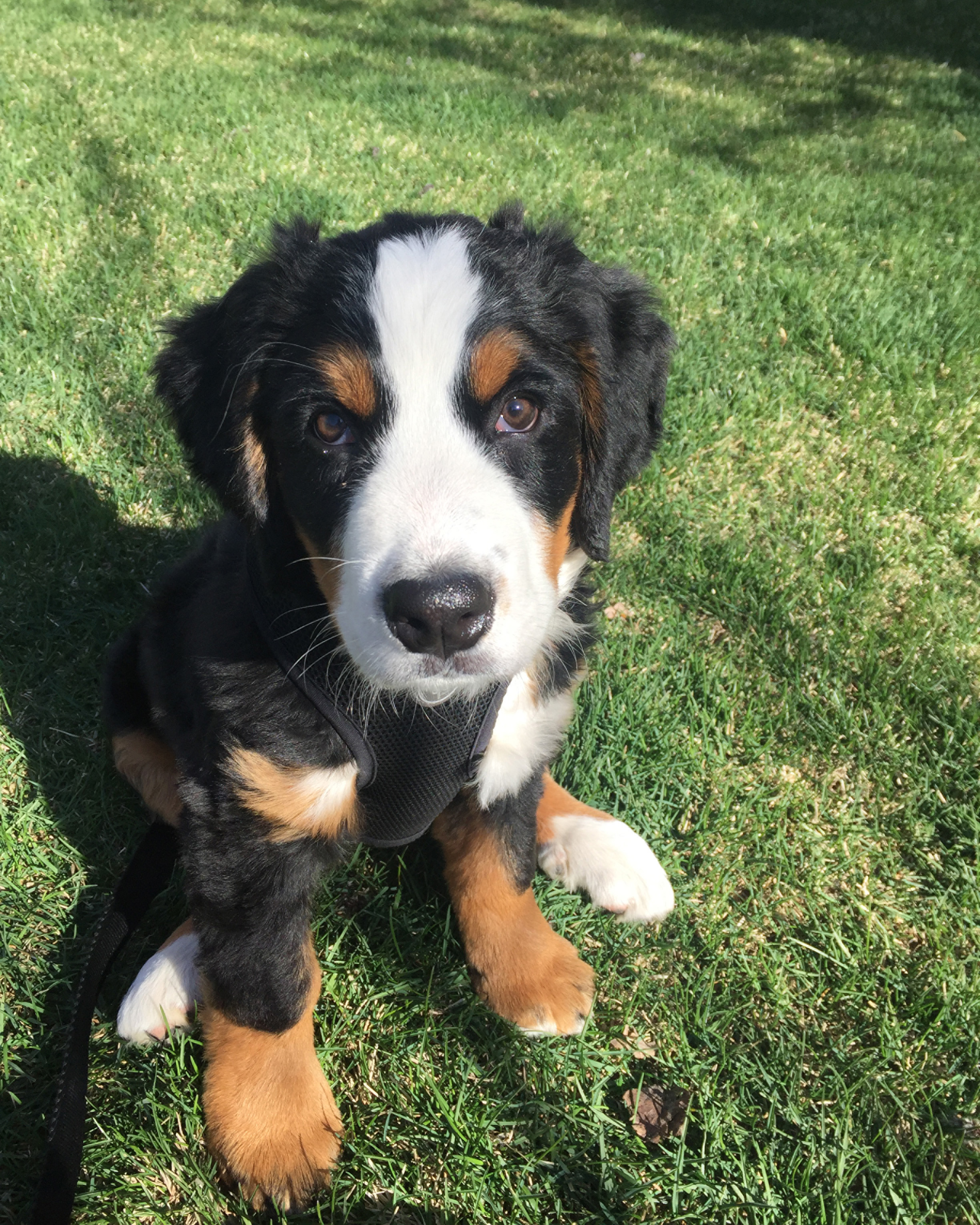 May 4, 2018,  Jackson Hole, U.S.A.Four Seasons Resort and Residences Jackson Hole Welcomes New Four-Legged Team Member https://publish.url/jacksonhole/hotel-news/2018/introducing-tillie-the-resort-dog.html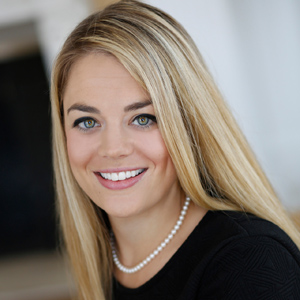 Kiersten DunnDirector of Public Relations and CommunicationsOne Vail RoadVailU.S.A.kiersten.dunn@fourseasons.com+1 (970) 477-8687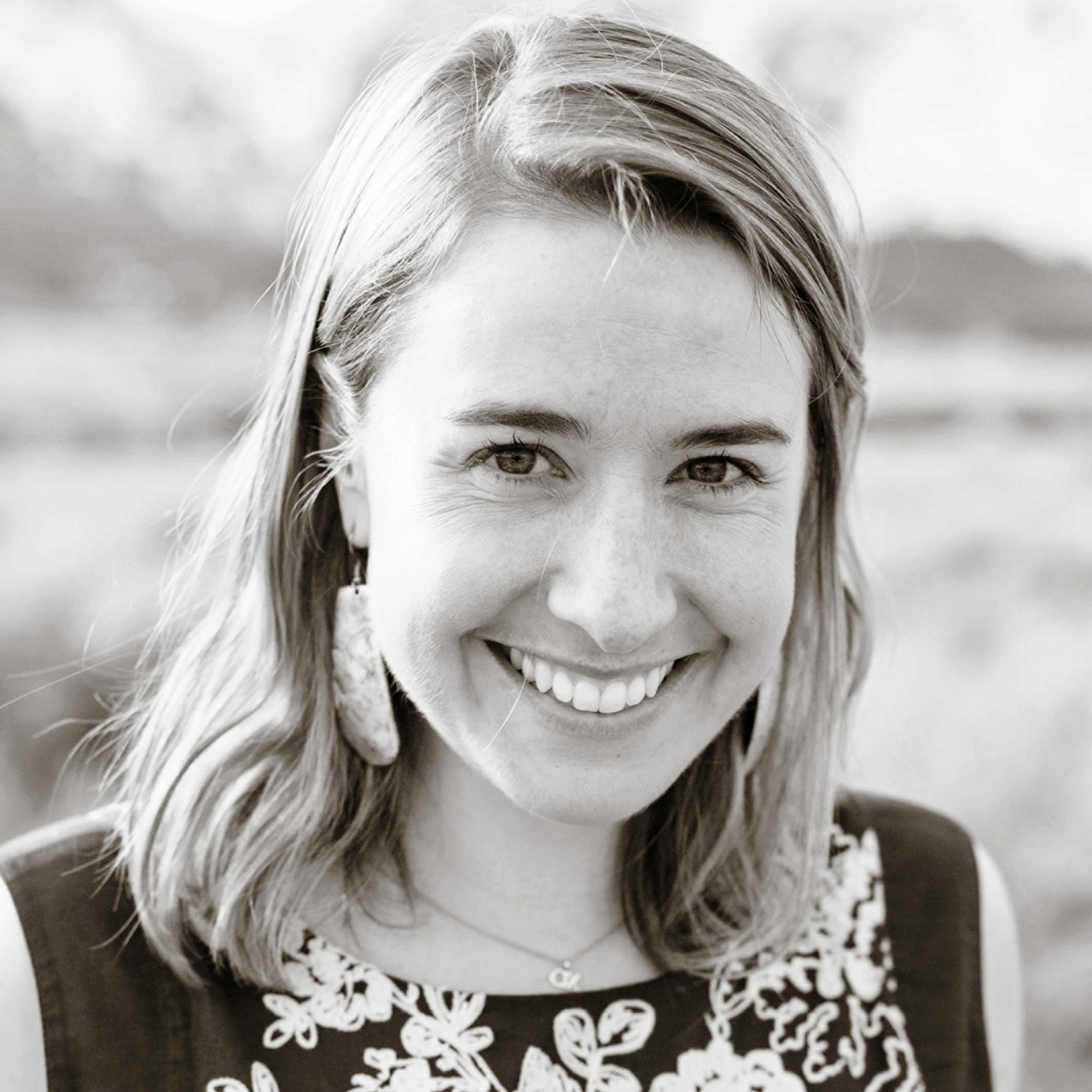 Nina BragaPublic Relations Director7680 Granite Loop Road, P.O. Box 544Teton VillageU.S.A.nina.braga@fourseasons.com+1 (307) 732-5062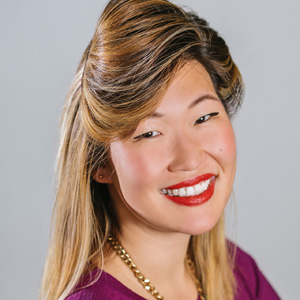 Christine KimPublic Relations and Communications Manager4591 Blackcomb WayWhistlerCanadachristine.kim@fourseasons.com+1 (604) 966-2666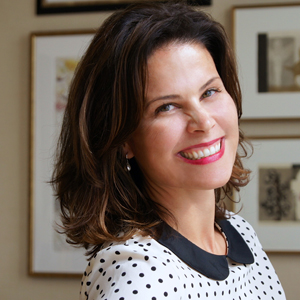 Kate ColleyDirector of Public Relations and Communications4591 Blackcomb WayWhistlerCanadakate.colley@fourseasons.com+1 (604) 844-6769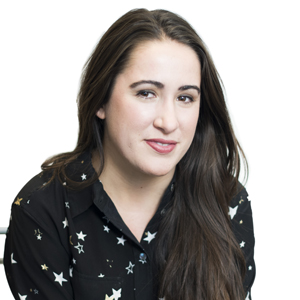 Morgan MooreGlodow Nead Communications1700 Montgomery Street, Suite 203San FranciscoU.S.A.RanchoEncantadoPR@glodownead.com+1 (415) 394-6500